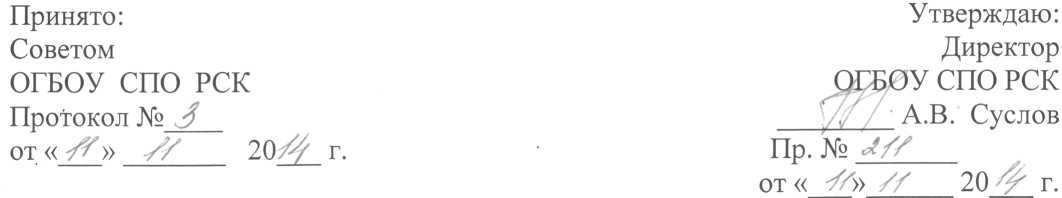 Положение о временной творческой группе Областного государственного бюджетного образовательного учреждения среднего профессионального образования «Рязанский строительный колледж»Рязань 2014г.Общие положенияТворческая группа – разновидность временного профессионального объединения работников, создаваемая для оперативного решения конкретных задач и проблем образовательного процесса колледжа. Временная творческая  группа позволяет активизировать деятельность педагогических и иных работников, привлечь их к совместной работе, мобилизовать творческий потенциал, помочь самореализации личности работника.Деятельность временной творческой группы направлена на развитие инновационной и экспериментальной деятельности колледжа, совершенствование образовательного процесса, учебно-методического обеспечения направлений подготовки в соответствии с ФГОС.Основополагающими принципами деятельности временной творческой группы являются: научность, креативность, открытость, системность, проектный подход в решении поставленных задач.В своей деятельности временная творческая группа сотрудничает с различными структурными подразделениями колледжа.Временная творческая группа в своей деятельности руководствуется Конституцией РФ, Федеральным законом «Об образовании в РФ» от 29.12.2012г., № 273 ФЗ, законами и иными нормативными правовыми актами Российской Федерации, законами и иными нормативными правовыми актами Рязанской области, Уставом ОГБОУ СПО РСК.Задачи временной творческой группыПроведение тщательных, упорядоченных изысканий на основе системного подхода с использованием различных приемов и методов, зависящих от характера и условий поставленных проблем, которые направлены на их уточнение и решение.Изучение и внедрение инновационных педагогических и информационных компьютерных технологий в образовательный процесс.Изучение, апробация инновационных форм, методов и средств обучения в образовательном процессе.Реализация научного потенциала работников колледжа  и студентов по направлениям исследовательской деятельности. Внедрение результатов исследовательской деятельности в образовательный процесс колледжа и практику организаций социальных партнеров колледжа.Разработка и апробация новых образовательных программ, обеспечивающих обновление содержания обучения и воспитания.Создание учебно-методического обеспечения дисциплин, профессиональных модулей в соответствии с требованиями ФГОС.Обеспечение информационного, методического, консалтингового сопровождения процесса введения новых направлений подготовки в соответствии с ФГОС в колледже.Разработка и реализация проектов направленных на решение иных задач и проблем, возникающих вследствие модернизации системы образования и изменения требований, предъявляемых региональным и федеральным рынком труда.Порядок функционирования временной творческой группыПерсональный состав временной творческой группы определяется на заседании методического совета колледжа с согласия самих работников  и утверждается приказом директора. В состав группы могут включаться педагогические работники, сотрудники колледжа, представители других образовательных учреждений, организаций работодателей по согласованию с руководством этих учреждений. Количественный состав временной творческой группы не ограничен и определяется объемом и задачами исследования. При необходимости по представлению руководителя творческой группы директор колледжа может привлекать к выполнению поставленной задачи любого работника колледжа (с его согласия).Временная творческая группа может создаваться внутри колледжа на любой период времени в зависимости от поставленных задач. Один и тот же работник может являться членом нескольких творческих групп. Возможно привлечение студентов.Временную творческую группу возглавляет руководитель из числа членов творческой группы. Руководителем должен являться работник, наиболее подготовленный по тематике, предлагаемой к решению проблемы (проекта).Общее руководство временными творческими группами осуществляется заместителем директора по учебной работе совместно с методистом колледжа.Предусматривается материальное стимулирование членов временной творческой группы во время работы и премирование за успешное завершение проекта и решение проблемы. Это положение распространяется также на лиц, не входящих в состав творческой группы, но  привлекающихся к ее работе. При подсчете баллов для начисления ежемесячных стимулирующих надбавок данный вид работы не учитывается.Права и обязанности членов временной творческой рабочей группыЧлены временной творческой рабочей группы обязаны:- принимать участие в заседаниях рабочей группы;- участвовать в обсуждении рассматриваемых вопросов и выработке решений по ним;- содействовать выполнению решений рабочей группы;- выполнять поручения руководителя рабочей группы, при необходимости письменно информировать его о ходе выполнения;- соблюдать график реализации проекта.         4.2. Члены временной творческой группы имеют право:- знакомиться с материалами и документами, поступающими в творческую группу;-   запрашивать у администрации и иных работников образовательного учреждения необходимую информацию, соответствующую компетенции творческой  группы;-  выступать на заседаниях временной творческой группы, излагать свое мнение по обсуждаемым вопросам;- вносить предложения по внеочередному заседанию временной творческой группы;- получать информацию о ходе выполнения решений группы.Ответственность временной творческой группы:Временная творческая группа несет ответственность:-    за качество и оптимальный уровень реализации проекта;- за своевременность выполнения поручений, предоставления информации и т.п. в пределах своей компетенции;- компетентность принимаемых решений.6. Организация работы временной творческой группы6.1. Работа временной творческой группы строится на основании календарного плана реализации проекта, составленного руководителем группы, согласованного с методистом и утвержденного заместителем директора по учебной работе.6.2. Заседания временной творческой группы проводятся по мере необходимости.